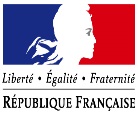 Ministère du TravailFICHE PROJET IDENTIFICATION DU PORTEURIDENTIFICATION DU PORTEURIDENTIFICATION DU PORTEURIDENTIFICATION DU PORTEURRaison Sociale	AdresseForme JuridiqueDate de Création :Siret :Responsable du Projet Nom PrénomResponsable du Projet TéléphoneResponsable du Projet CourrielActivité PrincipaleAutres ActivitésLa structure fait-elle partie d’un groupePRESENTATION DU PROJETPRESENTATION DU PROJETTerritoire d’intervention (communes, départements, région)Enjeux et Objectifs généraux du projetPublic visé(type d’entreprises, secteur professionnel, représentants du personnel…)Actions envisagées(Réunions, séminaires…)Moyens mobilisés et modalités Relation partenariales et apports des partenairesCoût prévisionnel du projetMontant de la subvention demandée Calendrier prévisionnel de mise en œuvreMOYENS HUMAINS ET MATERIELSMODILISES SUR LE PROJETMOYENS HUMAINS ET MATERIELSMODILISES SUR LE PROJETMOYENS HUMAINS ET MATERIELSMODILISES SUR LE PROJETMOYENS HUMAINS ET MATERIELSMODILISES SUR LE PROJETMOYENS HUMAINSMOYENS HUMAINSMOYENS HUMAINSMOYENS HUMAINSIndiquer les fonctionsIndiquer les fonctionsIndiquer les fonctionsEn ETP annuelGestion Administration----Gestion Administration----Gestion Administration----Intervenants internes à la structure---Intervenants internes à la structure---Intervenants internes à la structure---Intervenants externes à la structure-Intervenants externes à la structure-Intervenants externes à la structure-Autres-----Autres-----Autres-----MOYENS MATERIELSMOYENS MATERIELSMOYENS MATERIELSMOYENS MATERIELSLocauxLocauxMatérielMatériel- Bureaux- Salle de réunion/formation- Documentation, publications- AutresNombre--------------BUDGET PREVISIONNEL 2018BUDGET PREVISIONNEL 2018BUDGET PREVISIONNEL 2018BUDGET PREVISIONNEL 2018BUDGET PREVISIONNEL 2018BUDGET PREVISIONNEL 2018BUDGET PREVISIONNEL 2018ChargesChargesProduitsProduitsProduits60Achats070 Ventes70 Ventes70 Ventes0601Achats de matières premièresVente de marchandisesVente de marchandisesVente de marchandises602Achats stockésProduction vendue (biens)Production vendue (biens)Production vendue (biens)603Variation des stocksProduction vendue (services)Production vendue (services)Production vendue (services)604Prestations de servicesPrestations de servicesPrestations de servicesPrestations de services605Achat matériel606Achats fournitures non stockées607Achats de marchandises71 – Productions stockées71 – Productions stockées71 – Productions stockées0609Rabais, ristourne sur achat61Charges externes072 – Productions immobilisées72 – Productions immobilisées72 – Productions immobilisées0611Sous-traitance générale-formation74 – Subventions : préciser la nature des aides74 – Subventions : préciser la nature des aides74 – Subventions : préciser la nature des aides0612Crédit-bailCollectivités locales et EPCITotal0613Locations immobilièresVille de*….Ville de*….Nature aide …613Locations mobilièresVille de*….Ville de*….Nature aide …614Charges locatives615Entretien réparations616Primes d'assurances617Etudes et recherches618Documentation générale et colloquesCom. de Communes de* ….Com. de Communes de* ….Nature aide …619Rabais, ristourne sur achatNature aide …62Autres charges externes0621Personnel extérieur à l'entreprise622HonorairesConseil Départemental..*Total0Presta. formation/tutorat personnel insertionNature aide …Prestataire action hors formation/tutoratNature aide …623PublicationsNature aide …624Transports et déplacementNature aide …625Voyages, missions et réceptionsNature aide …626Frais de Télécom et postauxConseil Régional Ile de FranceConseil Régional Ile de FranceTotal0627Service bancaireConseil Régional Ile de FranceConseil Régional Ile de FranceNature aide …628DiversNature aide …629Rabais, ristourne sur achatNature aide …63Impôts et taxes sur salaires0Nature aide …631Taxes sur salairesEtat - DIRECCTEEtat - DIRECCTETotal 0633Vers. Formation, transport, constructionAide aux postes635Impôts directs, indirects et droitsFDI64Salaires et charges0Salaires non chargés par type de postestotal salaires0Salaires non chargés par type de postesGestion administration **Salaires non chargés par type de postesAccompagnement social emploi formationSalaires non chargés par type de postesEncadrement techniqueAUTRESNature aide …Nature aide …Salaires non chargés par type de postesPersonnel insertionAUTRESNature aide …Nature aide …Salaires non chargés par type de postesAutres personnel hors activité insertionAUTRESNature aideNature aidetotal charges sociales Autres frais liés aux salaires :Autres frais liés aux salaires :Autres frais pour le personnel en insertion :Autres frais pour le personnel en insertion :65Charges de gestion courante75Produits de gestion couranteProduits de gestion courante66Charges financières76Produits financiersProduits financiers67Charges exceptionnelles77Produits exceptionnelsProduits exceptionnels68Dotations aux amortissements78Reprises sur amort. et provisionsReprises sur amort. et provisions68Dotations aux provisions79Transfert de chargesTransfert de charges69Impôt sur société  ***TOTAL CHARGESTOTAL CHARGES0TOTAL PRODUITSTOTAL PRODUITSTOTAL PRODUITS0Résultat0PLAN DE FINANCEMENT DU PROJET PLAN DE FINANCEMENT DU PROJET BESOINSRESSOURCES- charges de structure………………………                           €- frais de personnel       …………………………                   €- frais de fonctionnement                                                         €- autres charges                  ……………………..                    €- - fonds privés………………………       …                       €- autofinancement …                                                         €- subventions ……………………………..                        €- autres………………………………….                       €